ProjektasROKIŠKIO rajono savivaldybėS TARYBASPRENDIMASDĖL ROKIŠKIO RAJONO SAVIVALDYBĖS TARYBOS 2022 M. SAUSIO 28 D. SPRENDIMO NR. TS-9 „DĖL ROKIŠKIO RAJONO SAVIVALDYBĖS TURTO IŠNUOMAVIMO BE KONKURSO“ PRIPAŽINIMO NETEKUSIU GALIOS2022 m. spalio 28 d. Nr. TSP-RokiškisVadovaudamasi Lietuvos Respublikos vietos savivaldos įstatymo 18 straipsnio 1 dalimi ir atsižvelgdama į VšĮ „Pagalbos ir informacijos šeimai tarnyba“ 2022 m. rugsėjo 26 d. prašymą „Dėl Rokiškio rajono savivaldybės turto perdavimo“, Rokiškio rajono savivaldybės taryba nusprendžia:Pripažinti netekusiu galios Rokiškio rajono savivaldybės tarybos 2022 m. sausio 28 d. sprendimą Nr. TS-9 „Dėl Rokiškio rajono savivaldybės turto išnuomavimo be konkurso“.2. Nustatyti, kad šis sprendimas įsigalioja 2022 m. gruodžio 31 d.3. Skelbti sprendimą savivaldybės interneto svetainėje www.rokiskis.lt.Šis sprendimas per vieną mėnesį gali būti skundžiamas Regionų apygardos administracinio teismo Panevėžio rūmams (Respublikos g. 62, Panevėžys) Lietuvos Respublikos administracinių bylų teisenos įstatymo nustatyta tvarka.Savivaldybės meras								Ramūnas GodeliauskasGailutė VaikutienėRokiškio rajono savivaldybės tarybaiTEIKIAMO SPRENDIMO PROJEKTO ,, DĖL ROKIŠKIO RAJONO SAVIVALDYBĖS TARYBOS 2022 M. SAUSIO 28 D. SPRENDIMO NR. TS-9 „DĖL ROKIŠKIO RAJONO SAVIVALDYBĖS TURTO IŠNUOMAVIMO BE KONKURSO“ PRIPAŽINIMO NETEKUSIU GALIOS“ AIŠKINAMASIS RAŠTASSprendimo projekto tikslai ir uždaviniai.Pripažinti netekusiu galios Rokiškio rajono savivaldybės tarybos sprendimą dėl turto išnuomavimo be konkurso.Teisinio reguliavimo nuostatos. Lietuvos Respublikos vietos savivaldos įstatymo 18 straipsnio 1 dalis. Sprendimo projekto esmė. 	Rokiškio rajono savivaldybės taryba 2022 m. sausio 28 d. sprendimu Nr. TS-9 „Dėl Rokiškio rajono savivaldybės turto išnuomavimo be konkurso“ pagal Savivaldybės materialiojo turto nuomos sutartį 5 metų laikotarpiui perdavė VšĮ Pagalbos ir informacijos šeimai tarnybai 60,64 kv. m patalpas, esančias pastate – Socialinės paramos centre, unikalus Nr. 7393-0003-5012, Vytauto g. 25, Rokiškyje. Atsižvelgiant į VšĮ ,,Pagalbos ir informacijos šeimai tarnyba“ prašymą, nuomos sutartis nuo 2022 m. gruodžio 31 d. bus nutraukta.Laukiami rezultatai.Bus užtikrintas efektyvus Rokiškio rajono savivaldybės nekilnojamo turto panaudojimas.Finansavimo šaltiniai ir lėšų poreikis.Sprendimo įgyvendinimui savivaldybės biudžeto lėšų nereikės.Suderinamumas su Lietuvos Respublikos galiojančiais teisės norminiais aktais.Projektas neprieštarauja galiojantiems teisės aktams.Antikorupcinis vertinimas.Teisės akte nenumatoma reguliuoti visuomeninių santykių, susijusių su Lietuvos Respublikos korupcijos prevencijos įstatymo 8 straipsnio 1 dalyje numatytais veiksniais, todėl teisės aktas nevertintinas antikorupciniu požiūriu.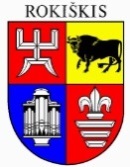 Turto valdymo ir ūkio skyriaus vyriausioji specialistėGailutė Vaikutienė